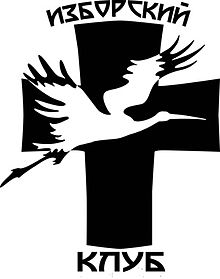 КОМИТЕТ ПРОСВЕЩЕНИЯОбразование, культура, СМИ, экспертное сообщество, аналитика, история, социальные дисциплины – это поле напряжённой и насыщенной идеологической борьбы.Комитет Просвещения создаётся для информирования населения Киева о культурной, экономической и политической жизни в Евразийском Союзе.  Наступательные  задачи:Организовывать и массово проводить лекции, семинары, теле-интервью  и иные мероприятия  с целью донесения до населения всей разрушительной силы вывернутой наизнанку истории, либеральной идеологии и финансово-культурной оккупации Киева, а также максимально подробно  обрисовать смысловые и программные преимущества Евразийского Союза;Вносить свои рекомендации по совершенствованию образовательных программ школы и высшей школы Киева на региональном и на национальном уровне;Проводить специализированные тренинги для актива патриотических политических партий и организаций-партнёров с целью ускоренного распространения идей евразийства и остановки губительного влияния либерального мировоззрения;Взаимодействовать с экспертным и научным сообществами Киева в проведении социологических, психологических и исторических экспертиз для обоснования новых законопроектов или для доказательной базы в судебных разбирательствах;Взаимодействие с населением по сбору подписей, составление петиций и проведение народных референдумов для сбора мнений, предпочтений.Оборонительные задачи:Определять  агентов влияния в высшей школе, культуре и государственных органах,  транслирующих жёстко либеральную западническую идеологию – в экономике, политике, истории, Международных Отношениях, культуре, социологии и приглашать их на круглые столы, дискуссионные клубы с целью взлома заложенного в них деструктивного либерального фрейма;Информировать население (в частности, родителей) о вреде, который несут искажённая история, культура, нигилистическая идеология и право;Настаивать на  внедрении антинигилистической цензуры в обществе;Добиваться законодательного запрета на разрушительную рекламу, кинематограф, телепередачи, музыку, литературу, общественные мероприятия;